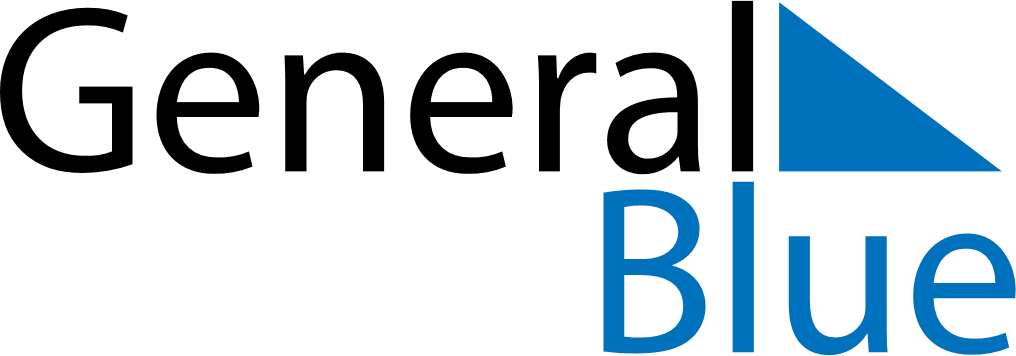 May 2022May 2022May 2022CroatiaCroatiaSundayMondayTuesdayWednesdayThursdayFridaySaturday1234567Labour DayEnd of Ramadan (Eid al-Fitr)891011121314Mother’s Day1516171819202122232425262728293031National Day